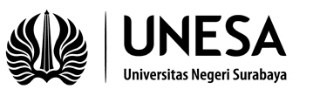 Universitas Negeri SurabayaFakultas EkonomiFaculty of EconomicsProgram Studi S1 ManajemenBachelor Degree of Management Study ProgramUniversitas Negeri SurabayaFakultas EkonomiFaculty of EconomicsProgram Studi S1 ManajemenBachelor Degree of Management Study ProgramUniversitas Negeri SurabayaFakultas EkonomiFaculty of EconomicsProgram Studi S1 ManajemenBachelor Degree of Management Study ProgramUniversitas Negeri SurabayaFakultas EkonomiFaculty of EconomicsProgram Studi S1 ManajemenBachelor Degree of Management Study ProgramUniversitas Negeri SurabayaFakultas EkonomiFaculty of EconomicsProgram Studi S1 ManajemenBachelor Degree of Management Study ProgramUniversitas Negeri SurabayaFakultas EkonomiFaculty of EconomicsProgram Studi S1 ManajemenBachelor Degree of Management Study ProgramUniversitas Negeri SurabayaFakultas EkonomiFaculty of EconomicsProgram Studi S1 ManajemenBachelor Degree of Management Study ProgramUniversitas Negeri SurabayaFakultas EkonomiFaculty of EconomicsProgram Studi S1 ManajemenBachelor Degree of Management Study ProgramUniversitas Negeri SurabayaFakultas EkonomiFaculty of EconomicsProgram Studi S1 ManajemenBachelor Degree of Management Study ProgramKode DokumenDocument CodeRENCANA PEMBELAJARAN SEMESTERSemester Lesson PlanRENCANA PEMBELAJARAN SEMESTERSemester Lesson PlanRENCANA PEMBELAJARAN SEMESTERSemester Lesson PlanRENCANA PEMBELAJARAN SEMESTERSemester Lesson PlanRENCANA PEMBELAJARAN SEMESTERSemester Lesson PlanRENCANA PEMBELAJARAN SEMESTERSemester Lesson PlanRENCANA PEMBELAJARAN SEMESTERSemester Lesson PlanRENCANA PEMBELAJARAN SEMESTERSemester Lesson PlanRENCANA PEMBELAJARAN SEMESTERSemester Lesson PlanRENCANA PEMBELAJARAN SEMESTERSemester Lesson PlanRENCANA PEMBELAJARAN SEMESTERSemester Lesson PlanMATA KULIAH (MK)COURSEMATA KULIAH (MK)COURSEMATA KULIAH (MK)COURSEKODECODERumpun MKCLUSTERRumpun MKCLUSTERRumpun MKCLUSTERBOBOT (sks)WEIGHT (credits)BOBOT (sks)WEIGHT (credits)SEMESTERTgl PenyusunanCompilation DateManajemen KeuanganFinancial ManagementManajemen KeuanganFinancial ManagementManajemen KeuanganFinancial ManagementManajemenManagementManajemenManagementManajemenManagementT=3P=012020OTORISASIAUTHORIZATIONOTORISASIAUTHORIZATIONOTORISASIAUTHORIZATIONPengembang RPSDeveloper Pengembang RPSDeveloper Koordinator RMKCoordinatorKoordinator RMKCoordinatorKoordinator RMKCoordinatorKoordinator RMKCoordinatorKetua PRODIHead of the Study ProgramKetua PRODIHead of the Study ProgramOTORISASIAUTHORIZATIONOTORISASIAUTHORIZATIONOTORISASIAUTHORIZATIONNadia Asandimitra H.,SE.,MMmahasiswanyaNadia Asandimitra H.,SE.,MMmahasiswanyaTrias Madanika K.,SE.,S.Pd.,MMTrias Madanika K.,SE.,S.Pd.,MMTrias Madanika K.,SE.,S.Pd.,MMTrias Madanika K.,SE.,S.Pd.,MMDr. Ulil Hartono, S.E., M.Si.Dr. Ulil Hartono, S.E., M.Si.Capaian Pembelajaran (CP)Program Learning Outcome (PLO)CPL-PRODI yang dibebankan pada MKPLO charged in this courseCPL-PRODI yang dibebankan pada MKPLO charged in this courseCPL-PRODI yang dibebankan pada MKPLO charged in this courseCPL-PRODI yang dibebankan pada MKPLO charged in this courseCapaian Pembelajaran (CP)Program Learning Outcome (PLO)CPL1PLO1Lulusan mampu menguasai teori bidang manajemen secara menyeluruh.Graduates are able to master the theory of management as a whole.Lulusan mampu menguasai teori bidang manajemen secara menyeluruh.Graduates are able to master the theory of management as a whole.Lulusan mampu menguasai teori bidang manajemen secara menyeluruh.Graduates are able to master the theory of management as a whole.Lulusan mampu menguasai teori bidang manajemen secara menyeluruh.Graduates are able to master the theory of management as a whole.Lulusan mampu menguasai teori bidang manajemen secara menyeluruh.Graduates are able to master the theory of management as a whole.Lulusan mampu menguasai teori bidang manajemen secara menyeluruh.Graduates are able to master the theory of management as a whole.Lulusan mampu menguasai teori bidang manajemen secara menyeluruh.Graduates are able to master the theory of management as a whole.Lulusan mampu menguasai teori bidang manajemen secara menyeluruh.Graduates are able to master the theory of management as a whole.Lulusan mampu menguasai teori bidang manajemen secara menyeluruh.Graduates are able to master the theory of management as a whole.Capaian Pembelajaran (CP)Program Learning Outcome (PLO)CPL2PLO2Lulusan mampu mengimplementasikan teori bidang manajemen dalam mengelola organisasi secara efektif.Graduates are able to implement management theory in managing organizations effectively.Lulusan mampu mengimplementasikan teori bidang manajemen dalam mengelola organisasi secara efektif.Graduates are able to implement management theory in managing organizations effectively.Lulusan mampu mengimplementasikan teori bidang manajemen dalam mengelola organisasi secara efektif.Graduates are able to implement management theory in managing organizations effectively.Lulusan mampu mengimplementasikan teori bidang manajemen dalam mengelola organisasi secara efektif.Graduates are able to implement management theory in managing organizations effectively.Lulusan mampu mengimplementasikan teori bidang manajemen dalam mengelola organisasi secara efektif.Graduates are able to implement management theory in managing organizations effectively.Lulusan mampu mengimplementasikan teori bidang manajemen dalam mengelola organisasi secara efektif.Graduates are able to implement management theory in managing organizations effectively.Lulusan mampu mengimplementasikan teori bidang manajemen dalam mengelola organisasi secara efektif.Graduates are able to implement management theory in managing organizations effectively.Lulusan mampu mengimplementasikan teori bidang manajemen dalam mengelola organisasi secara efektif.Graduates are able to implement management theory in managing organizations effectively.Lulusan mampu mengimplementasikan teori bidang manajemen dalam mengelola organisasi secara efektif.Graduates are able to implement management theory in managing organizations effectively.Capaian Pembelajaran (CP)Program Learning Outcome (PLO)CPL3PLO3Lulusan mampu berkomunikasi secara efektif.Graduates are able to communicate effectively.Lulusan mampu berkomunikasi secara efektif.Graduates are able to communicate effectively.Lulusan mampu berkomunikasi secara efektif.Graduates are able to communicate effectively.Lulusan mampu berkomunikasi secara efektif.Graduates are able to communicate effectively.Lulusan mampu berkomunikasi secara efektif.Graduates are able to communicate effectively.Lulusan mampu berkomunikasi secara efektif.Graduates are able to communicate effectively.Lulusan mampu berkomunikasi secara efektif.Graduates are able to communicate effectively.Lulusan mampu berkomunikasi secara efektif.Graduates are able to communicate effectively.Lulusan mampu berkomunikasi secara efektif.Graduates are able to communicate effectively.Capaian Pembelajaran (CP)Program Learning Outcome (PLO)CPL4PLO4Lulusan mampu mengembangkan ide usaha dalam lingkungan bisnis global secara kreatif.Graduates are able to develop creative business ideas in a global business environment.Lulusan mampu mengembangkan ide usaha dalam lingkungan bisnis global secara kreatif.Graduates are able to develop creative business ideas in a global business environment.Lulusan mampu mengembangkan ide usaha dalam lingkungan bisnis global secara kreatif.Graduates are able to develop creative business ideas in a global business environment.Lulusan mampu mengembangkan ide usaha dalam lingkungan bisnis global secara kreatif.Graduates are able to develop creative business ideas in a global business environment.Lulusan mampu mengembangkan ide usaha dalam lingkungan bisnis global secara kreatif.Graduates are able to develop creative business ideas in a global business environment.Lulusan mampu mengembangkan ide usaha dalam lingkungan bisnis global secara kreatif.Graduates are able to develop creative business ideas in a global business environment.Lulusan mampu mengembangkan ide usaha dalam lingkungan bisnis global secara kreatif.Graduates are able to develop creative business ideas in a global business environment.Lulusan mampu mengembangkan ide usaha dalam lingkungan bisnis global secara kreatif.Graduates are able to develop creative business ideas in a global business environment.Lulusan mampu mengembangkan ide usaha dalam lingkungan bisnis global secara kreatif.Graduates are able to develop creative business ideas in a global business environment.Capaian Pembelajaran (CP)Program Learning Outcome (PLO)CPL5PLO5Lulusan mampu mengelola organisasi secara etis.Graduates are able to manage organizations ethically.Lulusan mampu mengelola organisasi secara etis.Graduates are able to manage organizations ethically.Lulusan mampu mengelola organisasi secara etis.Graduates are able to manage organizations ethically.Lulusan mampu mengelola organisasi secara etis.Graduates are able to manage organizations ethically.Lulusan mampu mengelola organisasi secara etis.Graduates are able to manage organizations ethically.Lulusan mampu mengelola organisasi secara etis.Graduates are able to manage organizations ethically.Lulusan mampu mengelola organisasi secara etis.Graduates are able to manage organizations ethically.Lulusan mampu mengelola organisasi secara etis.Graduates are able to manage organizations ethically.Lulusan mampu mengelola organisasi secara etis.Graduates are able to manage organizations ethically.Capaian Pembelajaran (CP)Program Learning Outcome (PLO)Capaian Pembelajaran Mata Kuliah (CPMK)Course Learning Outcome (CLO)Capaian Pembelajaran Mata Kuliah (CPMK)Course Learning Outcome (CLO)Capaian Pembelajaran Mata Kuliah (CPMK)Course Learning Outcome (CLO)Capaian Pembelajaran Mata Kuliah (CPMK)Course Learning Outcome (CLO)Capaian Pembelajaran (CP)Program Learning Outcome (PLO)CPMK1CLO1A5. Mahasiswa mampu menunjukkan karakter jujur, bertanggungjawab, peduli, dan mandiri di dalam kegiatan kerja manajemen keuangan pada perusahaan maupun sebagai entrepreneur.A5. Students are able to show honest, responsible, caring, and independent characters in financial management work activities at companies and as entrepreneurs.A5. Mahasiswa mampu menunjukkan karakter jujur, bertanggungjawab, peduli, dan mandiri di dalam kegiatan kerja manajemen keuangan pada perusahaan maupun sebagai entrepreneur.A5. Students are able to show honest, responsible, caring, and independent characters in financial management work activities at companies and as entrepreneurs.A5. Mahasiswa mampu menunjukkan karakter jujur, bertanggungjawab, peduli, dan mandiri di dalam kegiatan kerja manajemen keuangan pada perusahaan maupun sebagai entrepreneur.A5. Students are able to show honest, responsible, caring, and independent characters in financial management work activities at companies and as entrepreneurs.A5. Mahasiswa mampu menunjukkan karakter jujur, bertanggungjawab, peduli, dan mandiri di dalam kegiatan kerja manajemen keuangan pada perusahaan maupun sebagai entrepreneur.A5. Students are able to show honest, responsible, caring, and independent characters in financial management work activities at companies and as entrepreneurs.A5. Mahasiswa mampu menunjukkan karakter jujur, bertanggungjawab, peduli, dan mandiri di dalam kegiatan kerja manajemen keuangan pada perusahaan maupun sebagai entrepreneur.A5. Students are able to show honest, responsible, caring, and independent characters in financial management work activities at companies and as entrepreneurs.A5. Mahasiswa mampu menunjukkan karakter jujur, bertanggungjawab, peduli, dan mandiri di dalam kegiatan kerja manajemen keuangan pada perusahaan maupun sebagai entrepreneur.A5. Students are able to show honest, responsible, caring, and independent characters in financial management work activities at companies and as entrepreneurs.A5. Mahasiswa mampu menunjukkan karakter jujur, bertanggungjawab, peduli, dan mandiri di dalam kegiatan kerja manajemen keuangan pada perusahaan maupun sebagai entrepreneur.A5. Students are able to show honest, responsible, caring, and independent characters in financial management work activities at companies and as entrepreneurs.A5. Mahasiswa mampu menunjukkan karakter jujur, bertanggungjawab, peduli, dan mandiri di dalam kegiatan kerja manajemen keuangan pada perusahaan maupun sebagai entrepreneur.A5. Students are able to show honest, responsible, caring, and independent characters in financial management work activities at companies and as entrepreneurs.A5. Mahasiswa mampu menunjukkan karakter jujur, bertanggungjawab, peduli, dan mandiri di dalam kegiatan kerja manajemen keuangan pada perusahaan maupun sebagai entrepreneur.A5. Students are able to show honest, responsible, caring, and independent characters in financial management work activities at companies and as entrepreneurs.Capaian Pembelajaran (CP)Program Learning Outcome (PLO)CPMK2CLO2C4. Mahasiswa mampu mengaitkan dengan benar konsep dasar manajemen keuangan dengan IPTEKS dan informasi keuangan.C4. Students are able to properly relate the basic concepts of financial management with science and technology and financial information.C4. Mahasiswa mampu mengaitkan dengan benar konsep dasar manajemen keuangan dengan IPTEKS dan informasi keuangan.C4. Students are able to properly relate the basic concepts of financial management with science and technology and financial information.C4. Mahasiswa mampu mengaitkan dengan benar konsep dasar manajemen keuangan dengan IPTEKS dan informasi keuangan.C4. Students are able to properly relate the basic concepts of financial management with science and technology and financial information.C4. Mahasiswa mampu mengaitkan dengan benar konsep dasar manajemen keuangan dengan IPTEKS dan informasi keuangan.C4. Students are able to properly relate the basic concepts of financial management with science and technology and financial information.C4. Mahasiswa mampu mengaitkan dengan benar konsep dasar manajemen keuangan dengan IPTEKS dan informasi keuangan.C4. Students are able to properly relate the basic concepts of financial management with science and technology and financial information.C4. Mahasiswa mampu mengaitkan dengan benar konsep dasar manajemen keuangan dengan IPTEKS dan informasi keuangan.C4. Students are able to properly relate the basic concepts of financial management with science and technology and financial information.C4. Mahasiswa mampu mengaitkan dengan benar konsep dasar manajemen keuangan dengan IPTEKS dan informasi keuangan.C4. Students are able to properly relate the basic concepts of financial management with science and technology and financial information.C4. Mahasiswa mampu mengaitkan dengan benar konsep dasar manajemen keuangan dengan IPTEKS dan informasi keuangan.C4. Students are able to properly relate the basic concepts of financial management with science and technology and financial information.C4. Mahasiswa mampu mengaitkan dengan benar konsep dasar manajemen keuangan dengan IPTEKS dan informasi keuangan.C4. Students are able to properly relate the basic concepts of financial management with science and technology and financial information.Capaian Pembelajaran (CP)Program Learning Outcome (PLO)CPMK3CLO3C3. Mahasiswa mampu menghasilkan keputusan strategis dengan baik berdasarkan analisis informasi dan data keuangan.C3. Students are able to make strategic decisions well based on analysis of financial information and data.C3. Mahasiswa mampu menghasilkan keputusan strategis dengan baik berdasarkan analisis informasi dan data keuangan.C3. Students are able to make strategic decisions well based on analysis of financial information and data.C3. Mahasiswa mampu menghasilkan keputusan strategis dengan baik berdasarkan analisis informasi dan data keuangan.C3. Students are able to make strategic decisions well based on analysis of financial information and data.C3. Mahasiswa mampu menghasilkan keputusan strategis dengan baik berdasarkan analisis informasi dan data keuangan.C3. Students are able to make strategic decisions well based on analysis of financial information and data.C3. Mahasiswa mampu menghasilkan keputusan strategis dengan baik berdasarkan analisis informasi dan data keuangan.C3. Students are able to make strategic decisions well based on analysis of financial information and data.C3. Mahasiswa mampu menghasilkan keputusan strategis dengan baik berdasarkan analisis informasi dan data keuangan.C3. Students are able to make strategic decisions well based on analysis of financial information and data.C3. Mahasiswa mampu menghasilkan keputusan strategis dengan baik berdasarkan analisis informasi dan data keuangan.C3. Students are able to make strategic decisions well based on analysis of financial information and data.C3. Mahasiswa mampu menghasilkan keputusan strategis dengan baik berdasarkan analisis informasi dan data keuangan.C3. Students are able to make strategic decisions well based on analysis of financial information and data.C3. Mahasiswa mampu menghasilkan keputusan strategis dengan baik berdasarkan analisis informasi dan data keuangan.C3. Students are able to make strategic decisions well based on analysis of financial information and data.Capaian Pembelajaran (CP)Program Learning Outcome (PLO)Kemampuan akhir tiap tahapan belajar (Sub-CPMK)Expected ability of each learning stage (Sub-CLO)Kemampuan akhir tiap tahapan belajar (Sub-CPMK)Expected ability of each learning stage (Sub-CLO)Kemampuan akhir tiap tahapan belajar (Sub-CPMK)Expected ability of each learning stage (Sub-CLO)Kemampuan akhir tiap tahapan belajar (Sub-CPMK)Expected ability of each learning stage (Sub-CLO)Kemampuan akhir tiap tahapan belajar (Sub-CPMK)Expected ability of each learning stage (Sub-CLO)Capaian Pembelajaran (CP)Program Learning Outcome (PLO)Sub-CPMK1Sub-CLO1Mahasiswa mampu menjelaskan gambaran umum pengelolaan keuangan di perusahaan.Students are able to explain an overview of financial management in the company.Mahasiswa mampu menjelaskan gambaran umum pengelolaan keuangan di perusahaan.Students are able to explain an overview of financial management in the company.Mahasiswa mampu menjelaskan gambaran umum pengelolaan keuangan di perusahaan.Students are able to explain an overview of financial management in the company.Mahasiswa mampu menjelaskan gambaran umum pengelolaan keuangan di perusahaan.Students are able to explain an overview of financial management in the company.Mahasiswa mampu menjelaskan gambaran umum pengelolaan keuangan di perusahaan.Students are able to explain an overview of financial management in the company.Mahasiswa mampu menjelaskan gambaran umum pengelolaan keuangan di perusahaan.Students are able to explain an overview of financial management in the company.Mahasiswa mampu menjelaskan gambaran umum pengelolaan keuangan di perusahaan.Students are able to explain an overview of financial management in the company.Mahasiswa mampu menjelaskan gambaran umum pengelolaan keuangan di perusahaan.Students are able to explain an overview of financial management in the company.Mahasiswa mampu menjelaskan gambaran umum pengelolaan keuangan di perusahaan.Students are able to explain an overview of financial management in the company.Capaian Pembelajaran (CP)Program Learning Outcome (PLO)Sub-CPMK2Sub-CLO2Mahasiswa mampu menjelaskan dan menganalisis lingkungan keuangan.Students are able to explain and analyze the financial environment.Mahasiswa mampu menjelaskan dan menganalisis lingkungan keuangan.Students are able to explain and analyze the financial environment.Mahasiswa mampu menjelaskan dan menganalisis lingkungan keuangan.Students are able to explain and analyze the financial environment.Mahasiswa mampu menjelaskan dan menganalisis lingkungan keuangan.Students are able to explain and analyze the financial environment.Mahasiswa mampu menjelaskan dan menganalisis lingkungan keuangan.Students are able to explain and analyze the financial environment.Mahasiswa mampu menjelaskan dan menganalisis lingkungan keuangan.Students are able to explain and analyze the financial environment.Mahasiswa mampu menjelaskan dan menganalisis lingkungan keuangan.Students are able to explain and analyze the financial environment.Mahasiswa mampu menjelaskan dan menganalisis lingkungan keuangan.Students are able to explain and analyze the financial environment.Mahasiswa mampu menjelaskan dan menganalisis lingkungan keuangan.Students are able to explain and analyze the financial environment.Capaian Pembelajaran (CP)Program Learning Outcome (PLO)Sub-CPMK3Sub-CLO3Mahasiswa mampu mengidentifikasi bentuk laporan keuangan perusahaan manufaktur, Jasa, dan Perbankan.Students are able to identify the form of financial statements for manufacturing, service and banking companies.Mahasiswa mampu mengidentifikasi bentuk laporan keuangan perusahaan manufaktur, Jasa, dan Perbankan.Students are able to identify the form of financial statements for manufacturing, service and banking companies.Mahasiswa mampu mengidentifikasi bentuk laporan keuangan perusahaan manufaktur, Jasa, dan Perbankan.Students are able to identify the form of financial statements for manufacturing, service and banking companies.Mahasiswa mampu mengidentifikasi bentuk laporan keuangan perusahaan manufaktur, Jasa, dan Perbankan.Students are able to identify the form of financial statements for manufacturing, service and banking companies.Mahasiswa mampu mengidentifikasi bentuk laporan keuangan perusahaan manufaktur, Jasa, dan Perbankan.Students are able to identify the form of financial statements for manufacturing, service and banking companies.Mahasiswa mampu mengidentifikasi bentuk laporan keuangan perusahaan manufaktur, Jasa, dan Perbankan.Students are able to identify the form of financial statements for manufacturing, service and banking companies.Mahasiswa mampu mengidentifikasi bentuk laporan keuangan perusahaan manufaktur, Jasa, dan Perbankan.Students are able to identify the form of financial statements for manufacturing, service and banking companies.Mahasiswa mampu mengidentifikasi bentuk laporan keuangan perusahaan manufaktur, Jasa, dan Perbankan.Students are able to identify the form of financial statements for manufacturing, service and banking companies.Mahasiswa mampu mengidentifikasi bentuk laporan keuangan perusahaan manufaktur, Jasa, dan Perbankan.Students are able to identify the form of financial statements for manufacturing, service and banking companies.Capaian Pembelajaran (CP)Program Learning Outcome (PLO)Sub-CPMK4Sub-CLO4Mahasiswa mampu menghitung kinerja keuangan perusahaan mengunakan rasio keuangan.Students are able to calculate the company's financial performance using financial ratios.Mahasiswa mampu menghitung kinerja keuangan perusahaan mengunakan rasio keuangan.Students are able to calculate the company's financial performance using financial ratios.Mahasiswa mampu menghitung kinerja keuangan perusahaan mengunakan rasio keuangan.Students are able to calculate the company's financial performance using financial ratios.Mahasiswa mampu menghitung kinerja keuangan perusahaan mengunakan rasio keuangan.Students are able to calculate the company's financial performance using financial ratios.Mahasiswa mampu menghitung kinerja keuangan perusahaan mengunakan rasio keuangan.Students are able to calculate the company's financial performance using financial ratios.Mahasiswa mampu menghitung kinerja keuangan perusahaan mengunakan rasio keuangan.Students are able to calculate the company's financial performance using financial ratios.Mahasiswa mampu menghitung kinerja keuangan perusahaan mengunakan rasio keuangan.Students are able to calculate the company's financial performance using financial ratios.Mahasiswa mampu menghitung kinerja keuangan perusahaan mengunakan rasio keuangan.Students are able to calculate the company's financial performance using financial ratios.Mahasiswa mampu menghitung kinerja keuangan perusahaan mengunakan rasio keuangan.Students are able to calculate the company's financial performance using financial ratios.Capaian Pembelajaran (CP)Program Learning Outcome (PLO)Sub-CPMK5Sub-CLO5Mahasiswa mampu menganalisis  rasio keuangan menggunakan Analisis time series dan rata-rata Industri.Students are able to analyze financial ratios using time series analysis and Industry averages.Mahasiswa mampu menganalisis  rasio keuangan menggunakan Analisis time series dan rata-rata Industri.Students are able to analyze financial ratios using time series analysis and Industry averages.Mahasiswa mampu menganalisis  rasio keuangan menggunakan Analisis time series dan rata-rata Industri.Students are able to analyze financial ratios using time series analysis and Industry averages.Mahasiswa mampu menganalisis  rasio keuangan menggunakan Analisis time series dan rata-rata Industri.Students are able to analyze financial ratios using time series analysis and Industry averages.Mahasiswa mampu menganalisis  rasio keuangan menggunakan Analisis time series dan rata-rata Industri.Students are able to analyze financial ratios using time series analysis and Industry averages.Mahasiswa mampu menganalisis  rasio keuangan menggunakan Analisis time series dan rata-rata Industri.Students are able to analyze financial ratios using time series analysis and Industry averages.Mahasiswa mampu menganalisis  rasio keuangan menggunakan Analisis time series dan rata-rata Industri.Students are able to analyze financial ratios using time series analysis and Industry averages.Mahasiswa mampu menganalisis  rasio keuangan menggunakan Analisis time series dan rata-rata Industri.Students are able to analyze financial ratios using time series analysis and Industry averages.Mahasiswa mampu menganalisis  rasio keuangan menggunakan Analisis time series dan rata-rata Industri.Students are able to analyze financial ratios using time series analysis and Industry averages.Capaian Pembelajaran (CP)Program Learning Outcome (PLO)Sub-CPMK6Sub-CLO6Mahasiswa mampu menghitung time value of money.Students are able to calculate the time value of money.Mahasiswa mampu menghitung time value of money.Students are able to calculate the time value of money.Mahasiswa mampu menghitung time value of money.Students are able to calculate the time value of money.Mahasiswa mampu menghitung time value of money.Students are able to calculate the time value of money.Mahasiswa mampu menghitung time value of money.Students are able to calculate the time value of money.Mahasiswa mampu menghitung time value of money.Students are able to calculate the time value of money.Mahasiswa mampu menghitung time value of money.Students are able to calculate the time value of money.Mahasiswa mampu menghitung time value of money.Students are able to calculate the time value of money.Mahasiswa mampu menghitung time value of money.Students are able to calculate the time value of money.Capaian Pembelajaran (CP)Program Learning Outcome (PLO)Sub-CPMK7Sub-CLO7Mahasiswa mampu menganalisis time value of money.Students are able to analyze the time value of money.Mahasiswa mampu menganalisis time value of money.Students are able to analyze the time value of money.Mahasiswa mampu menganalisis time value of money.Students are able to analyze the time value of money.Mahasiswa mampu menganalisis time value of money.Students are able to analyze the time value of money.Mahasiswa mampu menganalisis time value of money.Students are able to analyze the time value of money.Mahasiswa mampu menganalisis time value of money.Students are able to analyze the time value of money.Mahasiswa mampu menganalisis time value of money.Students are able to analyze the time value of money.Mahasiswa mampu menganalisis time value of money.Students are able to analyze the time value of money.Mahasiswa mampu menganalisis time value of money.Students are able to analyze the time value of money.Capaian Pembelajaran (CP)Program Learning Outcome (PLO)Sub-CPMK8Sub-CLO8Mahasiswa mampu menganalisis Valuation model – Obligasi.Students are able to analyze the Valuation model - Bonds.Mahasiswa mampu menganalisis Valuation model – Obligasi.Students are able to analyze the Valuation model - Bonds.Mahasiswa mampu menganalisis Valuation model – Obligasi.Students are able to analyze the Valuation model - Bonds.Mahasiswa mampu menganalisis Valuation model – Obligasi.Students are able to analyze the Valuation model - Bonds.Mahasiswa mampu menganalisis Valuation model – Obligasi.Students are able to analyze the Valuation model - Bonds.Mahasiswa mampu menganalisis Valuation model – Obligasi.Students are able to analyze the Valuation model - Bonds.Mahasiswa mampu menganalisis Valuation model – Obligasi.Students are able to analyze the Valuation model - Bonds.Mahasiswa mampu menganalisis Valuation model – Obligasi.Students are able to analyze the Valuation model - Bonds.Mahasiswa mampu menganalisis Valuation model – Obligasi.Students are able to analyze the Valuation model - Bonds.Capaian Pembelajaran (CP)Program Learning Outcome (PLO)Sub-CPMK9Sub-CLO9Mahasiswa mampu menganalisis Stock Valuation model.Students are able to analyze the Stock Valuation model.Mahasiswa mampu menganalisis Stock Valuation model.Students are able to analyze the Stock Valuation model.Mahasiswa mampu menganalisis Stock Valuation model.Students are able to analyze the Stock Valuation model.Mahasiswa mampu menganalisis Stock Valuation model.Students are able to analyze the Stock Valuation model.Mahasiswa mampu menganalisis Stock Valuation model.Students are able to analyze the Stock Valuation model.Mahasiswa mampu menganalisis Stock Valuation model.Students are able to analyze the Stock Valuation model.Mahasiswa mampu menganalisis Stock Valuation model.Students are able to analyze the Stock Valuation model.Mahasiswa mampu menganalisis Stock Valuation model.Students are able to analyze the Stock Valuation model.Mahasiswa mampu menganalisis Stock Valuation model.Students are able to analyze the Stock Valuation model.Capaian Pembelajaran (CP)Program Learning Outcome (PLO)Sub-CPMK10Sub-CLO10Mahasiswa mampu menghitung the cost of capital.Students are able to calculate the cost of capital.Mahasiswa mampu menghitung the cost of capital.Students are able to calculate the cost of capital.Mahasiswa mampu menghitung the cost of capital.Students are able to calculate the cost of capital.Mahasiswa mampu menghitung the cost of capital.Students are able to calculate the cost of capital.Mahasiswa mampu menghitung the cost of capital.Students are able to calculate the cost of capital.Mahasiswa mampu menghitung the cost of capital.Students are able to calculate the cost of capital.Mahasiswa mampu menghitung the cost of capital.Students are able to calculate the cost of capital.Mahasiswa mampu menghitung the cost of capital.Students are able to calculate the cost of capital.Mahasiswa mampu menghitung the cost of capital.Students are able to calculate the cost of capital.Capaian Pembelajaran (CP)Program Learning Outcome (PLO)Sub-CPMK11Sub-CLO11Mahasiswa mampu menganalisis Arus Kas Proyek.Students are able to analyze Project Cash Flow.Mahasiswa mampu menganalisis Arus Kas Proyek.Students are able to analyze Project Cash Flow.Mahasiswa mampu menganalisis Arus Kas Proyek.Students are able to analyze Project Cash Flow.Mahasiswa mampu menganalisis Arus Kas Proyek.Students are able to analyze Project Cash Flow.Mahasiswa mampu menganalisis Arus Kas Proyek.Students are able to analyze Project Cash Flow.Mahasiswa mampu menganalisis Arus Kas Proyek.Students are able to analyze Project Cash Flow.Mahasiswa mampu menganalisis Arus Kas Proyek.Students are able to analyze Project Cash Flow.Mahasiswa mampu menganalisis Arus Kas Proyek.Students are able to analyze Project Cash Flow.Mahasiswa mampu menganalisis Arus Kas Proyek.Students are able to analyze Project Cash Flow.Capaian Pembelajaran (CP)Program Learning Outcome (PLO)Sub-CPMK12Sub-CLO12Mahasiswa mampu menghitung dan menganalisis penganggaran modal.Students are able to calculate and analyze capital budgeting.Mahasiswa mampu menghitung dan menganalisis penganggaran modal.Students are able to calculate and analyze capital budgeting.Mahasiswa mampu menghitung dan menganalisis penganggaran modal.Students are able to calculate and analyze capital budgeting.Mahasiswa mampu menghitung dan menganalisis penganggaran modal.Students are able to calculate and analyze capital budgeting.Mahasiswa mampu menghitung dan menganalisis penganggaran modal.Students are able to calculate and analyze capital budgeting.Mahasiswa mampu menghitung dan menganalisis penganggaran modal.Students are able to calculate and analyze capital budgeting.Mahasiswa mampu menghitung dan menganalisis penganggaran modal.Students are able to calculate and analyze capital budgeting.Mahasiswa mampu menghitung dan menganalisis penganggaran modal.Students are able to calculate and analyze capital budgeting.Mahasiswa mampu menghitung dan menganalisis penganggaran modal.Students are able to calculate and analyze capital budgeting.Deskripsi Singkat MKBrief description of the courseMatakuliah  ini berisi konsep dasar pengelolaan keuangan perusahaan terkait dengan perkembangan pengelolaan keuangan, tanggung jawab manajer keuangan, analisis  laporan keuangan, lingkungan keuangan, analisis nilai waktu dari uang, model penilaian obligasi dan saham, analisis biaya modal, teknik penganggaran modal, penganggaran modal, analisis arus kas proyek, dan pengelolaan keuangan daerah. Metode pembelajaran yang sering digunakan adalah Metode Diskusi Kelompok yaitu pembahasan suatu masalah manajemen keuangan guna menyiapkan diri sebagai pekerja pada perusahaan maupun sebagai entrepreneur oleh sejumlah anggota kelompok untuk mencapai suatu kesepakatan.This course contains the basic concepts of corporate financial management related to the development of financial management, financial manager responsibility, financial statement analysis, financial environment, time value analysis of money, bond and stock valuation models, capital cost analysis, capital budgeting techniques, capital budgeting, analysis of project cash flow, and local financial management. The learning method that is often used is the Group Discussion Method, which is a discussion of a financial management problem in order to prepare themselves as workers in companies and as entrepreneurs by a number of group members to reach an agreement.Matakuliah  ini berisi konsep dasar pengelolaan keuangan perusahaan terkait dengan perkembangan pengelolaan keuangan, tanggung jawab manajer keuangan, analisis  laporan keuangan, lingkungan keuangan, analisis nilai waktu dari uang, model penilaian obligasi dan saham, analisis biaya modal, teknik penganggaran modal, penganggaran modal, analisis arus kas proyek, dan pengelolaan keuangan daerah. Metode pembelajaran yang sering digunakan adalah Metode Diskusi Kelompok yaitu pembahasan suatu masalah manajemen keuangan guna menyiapkan diri sebagai pekerja pada perusahaan maupun sebagai entrepreneur oleh sejumlah anggota kelompok untuk mencapai suatu kesepakatan.This course contains the basic concepts of corporate financial management related to the development of financial management, financial manager responsibility, financial statement analysis, financial environment, time value analysis of money, bond and stock valuation models, capital cost analysis, capital budgeting techniques, capital budgeting, analysis of project cash flow, and local financial management. The learning method that is often used is the Group Discussion Method, which is a discussion of a financial management problem in order to prepare themselves as workers in companies and as entrepreneurs by a number of group members to reach an agreement.Matakuliah  ini berisi konsep dasar pengelolaan keuangan perusahaan terkait dengan perkembangan pengelolaan keuangan, tanggung jawab manajer keuangan, analisis  laporan keuangan, lingkungan keuangan, analisis nilai waktu dari uang, model penilaian obligasi dan saham, analisis biaya modal, teknik penganggaran modal, penganggaran modal, analisis arus kas proyek, dan pengelolaan keuangan daerah. Metode pembelajaran yang sering digunakan adalah Metode Diskusi Kelompok yaitu pembahasan suatu masalah manajemen keuangan guna menyiapkan diri sebagai pekerja pada perusahaan maupun sebagai entrepreneur oleh sejumlah anggota kelompok untuk mencapai suatu kesepakatan.This course contains the basic concepts of corporate financial management related to the development of financial management, financial manager responsibility, financial statement analysis, financial environment, time value analysis of money, bond and stock valuation models, capital cost analysis, capital budgeting techniques, capital budgeting, analysis of project cash flow, and local financial management. The learning method that is often used is the Group Discussion Method, which is a discussion of a financial management problem in order to prepare themselves as workers in companies and as entrepreneurs by a number of group members to reach an agreement.Matakuliah  ini berisi konsep dasar pengelolaan keuangan perusahaan terkait dengan perkembangan pengelolaan keuangan, tanggung jawab manajer keuangan, analisis  laporan keuangan, lingkungan keuangan, analisis nilai waktu dari uang, model penilaian obligasi dan saham, analisis biaya modal, teknik penganggaran modal, penganggaran modal, analisis arus kas proyek, dan pengelolaan keuangan daerah. Metode pembelajaran yang sering digunakan adalah Metode Diskusi Kelompok yaitu pembahasan suatu masalah manajemen keuangan guna menyiapkan diri sebagai pekerja pada perusahaan maupun sebagai entrepreneur oleh sejumlah anggota kelompok untuk mencapai suatu kesepakatan.This course contains the basic concepts of corporate financial management related to the development of financial management, financial manager responsibility, financial statement analysis, financial environment, time value analysis of money, bond and stock valuation models, capital cost analysis, capital budgeting techniques, capital budgeting, analysis of project cash flow, and local financial management. The learning method that is often used is the Group Discussion Method, which is a discussion of a financial management problem in order to prepare themselves as workers in companies and as entrepreneurs by a number of group members to reach an agreement.Matakuliah  ini berisi konsep dasar pengelolaan keuangan perusahaan terkait dengan perkembangan pengelolaan keuangan, tanggung jawab manajer keuangan, analisis  laporan keuangan, lingkungan keuangan, analisis nilai waktu dari uang, model penilaian obligasi dan saham, analisis biaya modal, teknik penganggaran modal, penganggaran modal, analisis arus kas proyek, dan pengelolaan keuangan daerah. Metode pembelajaran yang sering digunakan adalah Metode Diskusi Kelompok yaitu pembahasan suatu masalah manajemen keuangan guna menyiapkan diri sebagai pekerja pada perusahaan maupun sebagai entrepreneur oleh sejumlah anggota kelompok untuk mencapai suatu kesepakatan.This course contains the basic concepts of corporate financial management related to the development of financial management, financial manager responsibility, financial statement analysis, financial environment, time value analysis of money, bond and stock valuation models, capital cost analysis, capital budgeting techniques, capital budgeting, analysis of project cash flow, and local financial management. The learning method that is often used is the Group Discussion Method, which is a discussion of a financial management problem in order to prepare themselves as workers in companies and as entrepreneurs by a number of group members to reach an agreement.Matakuliah  ini berisi konsep dasar pengelolaan keuangan perusahaan terkait dengan perkembangan pengelolaan keuangan, tanggung jawab manajer keuangan, analisis  laporan keuangan, lingkungan keuangan, analisis nilai waktu dari uang, model penilaian obligasi dan saham, analisis biaya modal, teknik penganggaran modal, penganggaran modal, analisis arus kas proyek, dan pengelolaan keuangan daerah. Metode pembelajaran yang sering digunakan adalah Metode Diskusi Kelompok yaitu pembahasan suatu masalah manajemen keuangan guna menyiapkan diri sebagai pekerja pada perusahaan maupun sebagai entrepreneur oleh sejumlah anggota kelompok untuk mencapai suatu kesepakatan.This course contains the basic concepts of corporate financial management related to the development of financial management, financial manager responsibility, financial statement analysis, financial environment, time value analysis of money, bond and stock valuation models, capital cost analysis, capital budgeting techniques, capital budgeting, analysis of project cash flow, and local financial management. The learning method that is often used is the Group Discussion Method, which is a discussion of a financial management problem in order to prepare themselves as workers in companies and as entrepreneurs by a number of group members to reach an agreement.Matakuliah  ini berisi konsep dasar pengelolaan keuangan perusahaan terkait dengan perkembangan pengelolaan keuangan, tanggung jawab manajer keuangan, analisis  laporan keuangan, lingkungan keuangan, analisis nilai waktu dari uang, model penilaian obligasi dan saham, analisis biaya modal, teknik penganggaran modal, penganggaran modal, analisis arus kas proyek, dan pengelolaan keuangan daerah. Metode pembelajaran yang sering digunakan adalah Metode Diskusi Kelompok yaitu pembahasan suatu masalah manajemen keuangan guna menyiapkan diri sebagai pekerja pada perusahaan maupun sebagai entrepreneur oleh sejumlah anggota kelompok untuk mencapai suatu kesepakatan.This course contains the basic concepts of corporate financial management related to the development of financial management, financial manager responsibility, financial statement analysis, financial environment, time value analysis of money, bond and stock valuation models, capital cost analysis, capital budgeting techniques, capital budgeting, analysis of project cash flow, and local financial management. The learning method that is often used is the Group Discussion Method, which is a discussion of a financial management problem in order to prepare themselves as workers in companies and as entrepreneurs by a number of group members to reach an agreement.Matakuliah  ini berisi konsep dasar pengelolaan keuangan perusahaan terkait dengan perkembangan pengelolaan keuangan, tanggung jawab manajer keuangan, analisis  laporan keuangan, lingkungan keuangan, analisis nilai waktu dari uang, model penilaian obligasi dan saham, analisis biaya modal, teknik penganggaran modal, penganggaran modal, analisis arus kas proyek, dan pengelolaan keuangan daerah. Metode pembelajaran yang sering digunakan adalah Metode Diskusi Kelompok yaitu pembahasan suatu masalah manajemen keuangan guna menyiapkan diri sebagai pekerja pada perusahaan maupun sebagai entrepreneur oleh sejumlah anggota kelompok untuk mencapai suatu kesepakatan.This course contains the basic concepts of corporate financial management related to the development of financial management, financial manager responsibility, financial statement analysis, financial environment, time value analysis of money, bond and stock valuation models, capital cost analysis, capital budgeting techniques, capital budgeting, analysis of project cash flow, and local financial management. The learning method that is often used is the Group Discussion Method, which is a discussion of a financial management problem in order to prepare themselves as workers in companies and as entrepreneurs by a number of group members to reach an agreement.Matakuliah  ini berisi konsep dasar pengelolaan keuangan perusahaan terkait dengan perkembangan pengelolaan keuangan, tanggung jawab manajer keuangan, analisis  laporan keuangan, lingkungan keuangan, analisis nilai waktu dari uang, model penilaian obligasi dan saham, analisis biaya modal, teknik penganggaran modal, penganggaran modal, analisis arus kas proyek, dan pengelolaan keuangan daerah. Metode pembelajaran yang sering digunakan adalah Metode Diskusi Kelompok yaitu pembahasan suatu masalah manajemen keuangan guna menyiapkan diri sebagai pekerja pada perusahaan maupun sebagai entrepreneur oleh sejumlah anggota kelompok untuk mencapai suatu kesepakatan.This course contains the basic concepts of corporate financial management related to the development of financial management, financial manager responsibility, financial statement analysis, financial environment, time value analysis of money, bond and stock valuation models, capital cost analysis, capital budgeting techniques, capital budgeting, analysis of project cash flow, and local financial management. The learning method that is often used is the Group Discussion Method, which is a discussion of a financial management problem in order to prepare themselves as workers in companies and as entrepreneurs by a number of group members to reach an agreement.Matakuliah  ini berisi konsep dasar pengelolaan keuangan perusahaan terkait dengan perkembangan pengelolaan keuangan, tanggung jawab manajer keuangan, analisis  laporan keuangan, lingkungan keuangan, analisis nilai waktu dari uang, model penilaian obligasi dan saham, analisis biaya modal, teknik penganggaran modal, penganggaran modal, analisis arus kas proyek, dan pengelolaan keuangan daerah. Metode pembelajaran yang sering digunakan adalah Metode Diskusi Kelompok yaitu pembahasan suatu masalah manajemen keuangan guna menyiapkan diri sebagai pekerja pada perusahaan maupun sebagai entrepreneur oleh sejumlah anggota kelompok untuk mencapai suatu kesepakatan.This course contains the basic concepts of corporate financial management related to the development of financial management, financial manager responsibility, financial statement analysis, financial environment, time value analysis of money, bond and stock valuation models, capital cost analysis, capital budgeting techniques, capital budgeting, analysis of project cash flow, and local financial management. The learning method that is often used is the Group Discussion Method, which is a discussion of a financial management problem in order to prepare themselves as workers in companies and as entrepreneurs by a number of group members to reach an agreement.Bahan Kajian: Materi PembelajaranLearning MaterialsPengelolaan Keuangan di PerusahaanLingkungan  KeuanganPasar KeuanganIdentifikasi Bentuk Laporan Keuangan Perusahaan Manufaktur, Perusahaan Jasa, dan PerbankanPerhitungan kinerja keuangan perusahaan mengunakan rasio keuangan Perhitungan Time Value of MoneyAnalisis Time Value of MoneyValuationStock Valuation model Cost of capitalArus Kas ProyekPenganggaran modalFinancial Management in the CompanyFinancial InstitutionsFinancial MarketsFinancial Statements for Manufacturing Companies, Service Companies, and BanksFinancial RatiosTime Value of MoneyValuationStock Valuation modelCost of capitalProject Cash FlowCapital budgetingPengelolaan Keuangan di PerusahaanLingkungan  KeuanganPasar KeuanganIdentifikasi Bentuk Laporan Keuangan Perusahaan Manufaktur, Perusahaan Jasa, dan PerbankanPerhitungan kinerja keuangan perusahaan mengunakan rasio keuangan Perhitungan Time Value of MoneyAnalisis Time Value of MoneyValuationStock Valuation model Cost of capitalArus Kas ProyekPenganggaran modalFinancial Management in the CompanyFinancial InstitutionsFinancial MarketsFinancial Statements for Manufacturing Companies, Service Companies, and BanksFinancial RatiosTime Value of MoneyValuationStock Valuation modelCost of capitalProject Cash FlowCapital budgetingPengelolaan Keuangan di PerusahaanLingkungan  KeuanganPasar KeuanganIdentifikasi Bentuk Laporan Keuangan Perusahaan Manufaktur, Perusahaan Jasa, dan PerbankanPerhitungan kinerja keuangan perusahaan mengunakan rasio keuangan Perhitungan Time Value of MoneyAnalisis Time Value of MoneyValuationStock Valuation model Cost of capitalArus Kas ProyekPenganggaran modalFinancial Management in the CompanyFinancial InstitutionsFinancial MarketsFinancial Statements for Manufacturing Companies, Service Companies, and BanksFinancial RatiosTime Value of MoneyValuationStock Valuation modelCost of capitalProject Cash FlowCapital budgetingPengelolaan Keuangan di PerusahaanLingkungan  KeuanganPasar KeuanganIdentifikasi Bentuk Laporan Keuangan Perusahaan Manufaktur, Perusahaan Jasa, dan PerbankanPerhitungan kinerja keuangan perusahaan mengunakan rasio keuangan Perhitungan Time Value of MoneyAnalisis Time Value of MoneyValuationStock Valuation model Cost of capitalArus Kas ProyekPenganggaran modalFinancial Management in the CompanyFinancial InstitutionsFinancial MarketsFinancial Statements for Manufacturing Companies, Service Companies, and BanksFinancial RatiosTime Value of MoneyValuationStock Valuation modelCost of capitalProject Cash FlowCapital budgetingPengelolaan Keuangan di PerusahaanLingkungan  KeuanganPasar KeuanganIdentifikasi Bentuk Laporan Keuangan Perusahaan Manufaktur, Perusahaan Jasa, dan PerbankanPerhitungan kinerja keuangan perusahaan mengunakan rasio keuangan Perhitungan Time Value of MoneyAnalisis Time Value of MoneyValuationStock Valuation model Cost of capitalArus Kas ProyekPenganggaran modalFinancial Management in the CompanyFinancial InstitutionsFinancial MarketsFinancial Statements for Manufacturing Companies, Service Companies, and BanksFinancial RatiosTime Value of MoneyValuationStock Valuation modelCost of capitalProject Cash FlowCapital budgetingPengelolaan Keuangan di PerusahaanLingkungan  KeuanganPasar KeuanganIdentifikasi Bentuk Laporan Keuangan Perusahaan Manufaktur, Perusahaan Jasa, dan PerbankanPerhitungan kinerja keuangan perusahaan mengunakan rasio keuangan Perhitungan Time Value of MoneyAnalisis Time Value of MoneyValuationStock Valuation model Cost of capitalArus Kas ProyekPenganggaran modalFinancial Management in the CompanyFinancial InstitutionsFinancial MarketsFinancial Statements for Manufacturing Companies, Service Companies, and BanksFinancial RatiosTime Value of MoneyValuationStock Valuation modelCost of capitalProject Cash FlowCapital budgetingPengelolaan Keuangan di PerusahaanLingkungan  KeuanganPasar KeuanganIdentifikasi Bentuk Laporan Keuangan Perusahaan Manufaktur, Perusahaan Jasa, dan PerbankanPerhitungan kinerja keuangan perusahaan mengunakan rasio keuangan Perhitungan Time Value of MoneyAnalisis Time Value of MoneyValuationStock Valuation model Cost of capitalArus Kas ProyekPenganggaran modalFinancial Management in the CompanyFinancial InstitutionsFinancial MarketsFinancial Statements for Manufacturing Companies, Service Companies, and BanksFinancial RatiosTime Value of MoneyValuationStock Valuation modelCost of capitalProject Cash FlowCapital budgetingPengelolaan Keuangan di PerusahaanLingkungan  KeuanganPasar KeuanganIdentifikasi Bentuk Laporan Keuangan Perusahaan Manufaktur, Perusahaan Jasa, dan PerbankanPerhitungan kinerja keuangan perusahaan mengunakan rasio keuangan Perhitungan Time Value of MoneyAnalisis Time Value of MoneyValuationStock Valuation model Cost of capitalArus Kas ProyekPenganggaran modalFinancial Management in the CompanyFinancial InstitutionsFinancial MarketsFinancial Statements for Manufacturing Companies, Service Companies, and BanksFinancial RatiosTime Value of MoneyValuationStock Valuation modelCost of capitalProject Cash FlowCapital budgetingPengelolaan Keuangan di PerusahaanLingkungan  KeuanganPasar KeuanganIdentifikasi Bentuk Laporan Keuangan Perusahaan Manufaktur, Perusahaan Jasa, dan PerbankanPerhitungan kinerja keuangan perusahaan mengunakan rasio keuangan Perhitungan Time Value of MoneyAnalisis Time Value of MoneyValuationStock Valuation model Cost of capitalArus Kas ProyekPenganggaran modalFinancial Management in the CompanyFinancial InstitutionsFinancial MarketsFinancial Statements for Manufacturing Companies, Service Companies, and BanksFinancial RatiosTime Value of MoneyValuationStock Valuation modelCost of capitalProject Cash FlowCapital budgetingPengelolaan Keuangan di PerusahaanLingkungan  KeuanganPasar KeuanganIdentifikasi Bentuk Laporan Keuangan Perusahaan Manufaktur, Perusahaan Jasa, dan PerbankanPerhitungan kinerja keuangan perusahaan mengunakan rasio keuangan Perhitungan Time Value of MoneyAnalisis Time Value of MoneyValuationStock Valuation model Cost of capitalArus Kas ProyekPenganggaran modalFinancial Management in the CompanyFinancial InstitutionsFinancial MarketsFinancial Statements for Manufacturing Companies, Service Companies, and BanksFinancial RatiosTime Value of MoneyValuationStock Valuation modelCost of capitalProject Cash FlowCapital budgetingPustakaReferencesUtama:Primary:Utama:Primary:PustakaReferencesPurwohandoko, dkk., 2014. Dasar-Dasar Manajemen Keuangan. Surabaya: UNIPRESS.Brigham, Eugene F. and Joel F. Houston. 2018. Dasar-dasar Manajemen Keuangan. Jakarta: Salemba Empat.Suad Husnan & Enny Pudjiastuti. 2015. Dasar-dasar Manajemen Keuangan, Edisi Ketujuh. Yogyakarta : UPP STIM YKPN.Bambang Riyanto. 2011. Dasar-Dasar Pembelanjaan Perusahaan, Edisi Keempat, Cetakan Ketujuh.Yogyakarta : BPFE. R. Agus Sartono. 2010. Manajemen Keuangan (Teori dan Aplikasi), Edisi Keempat, Cetakan Ketujuh.Yogyakarta : BPFE, Yogyakarta.Sutrisno. 2010. Manajemen Keuangan Teori, Konsep dan Aplikasi. Edisi Pertama Cetakan Kedua. Ekonisia. Yogyakarta.Purwohandoko, dkk., 2014. Dasar-Dasar Manajemen Keuangan. Surabaya: UNIPRESS.Brigham, Eugene F. and Joel F. Houston. 2018. Dasar-dasar Manajemen Keuangan. Jakarta: Salemba Empat.Suad Husnan & Enny Pudjiastuti. 2015. Dasar-dasar Manajemen Keuangan, Edisi Ketujuh. Yogyakarta : UPP STIM YKPN.Bambang Riyanto. 2011. Dasar-Dasar Pembelanjaan Perusahaan, Edisi Keempat, Cetakan Ketujuh.Yogyakarta : BPFE. R. Agus Sartono. 2010. Manajemen Keuangan (Teori dan Aplikasi), Edisi Keempat, Cetakan Ketujuh.Yogyakarta : BPFE, Yogyakarta.Sutrisno. 2010. Manajemen Keuangan Teori, Konsep dan Aplikasi. Edisi Pertama Cetakan Kedua. Ekonisia. Yogyakarta.Purwohandoko, dkk., 2014. Dasar-Dasar Manajemen Keuangan. Surabaya: UNIPRESS.Brigham, Eugene F. and Joel F. Houston. 2018. Dasar-dasar Manajemen Keuangan. Jakarta: Salemba Empat.Suad Husnan & Enny Pudjiastuti. 2015. Dasar-dasar Manajemen Keuangan, Edisi Ketujuh. Yogyakarta : UPP STIM YKPN.Bambang Riyanto. 2011. Dasar-Dasar Pembelanjaan Perusahaan, Edisi Keempat, Cetakan Ketujuh.Yogyakarta : BPFE. R. Agus Sartono. 2010. Manajemen Keuangan (Teori dan Aplikasi), Edisi Keempat, Cetakan Ketujuh.Yogyakarta : BPFE, Yogyakarta.Sutrisno. 2010. Manajemen Keuangan Teori, Konsep dan Aplikasi. Edisi Pertama Cetakan Kedua. Ekonisia. Yogyakarta.Purwohandoko, dkk., 2014. Dasar-Dasar Manajemen Keuangan. Surabaya: UNIPRESS.Brigham, Eugene F. and Joel F. Houston. 2018. Dasar-dasar Manajemen Keuangan. Jakarta: Salemba Empat.Suad Husnan & Enny Pudjiastuti. 2015. Dasar-dasar Manajemen Keuangan, Edisi Ketujuh. Yogyakarta : UPP STIM YKPN.Bambang Riyanto. 2011. Dasar-Dasar Pembelanjaan Perusahaan, Edisi Keempat, Cetakan Ketujuh.Yogyakarta : BPFE. R. Agus Sartono. 2010. Manajemen Keuangan (Teori dan Aplikasi), Edisi Keempat, Cetakan Ketujuh.Yogyakarta : BPFE, Yogyakarta.Sutrisno. 2010. Manajemen Keuangan Teori, Konsep dan Aplikasi. Edisi Pertama Cetakan Kedua. Ekonisia. Yogyakarta.Purwohandoko, dkk., 2014. Dasar-Dasar Manajemen Keuangan. Surabaya: UNIPRESS.Brigham, Eugene F. and Joel F. Houston. 2018. Dasar-dasar Manajemen Keuangan. Jakarta: Salemba Empat.Suad Husnan & Enny Pudjiastuti. 2015. Dasar-dasar Manajemen Keuangan, Edisi Ketujuh. Yogyakarta : UPP STIM YKPN.Bambang Riyanto. 2011. Dasar-Dasar Pembelanjaan Perusahaan, Edisi Keempat, Cetakan Ketujuh.Yogyakarta : BPFE. R. Agus Sartono. 2010. Manajemen Keuangan (Teori dan Aplikasi), Edisi Keempat, Cetakan Ketujuh.Yogyakarta : BPFE, Yogyakarta.Sutrisno. 2010. Manajemen Keuangan Teori, Konsep dan Aplikasi. Edisi Pertama Cetakan Kedua. Ekonisia. Yogyakarta.Purwohandoko, dkk., 2014. Dasar-Dasar Manajemen Keuangan. Surabaya: UNIPRESS.Brigham, Eugene F. and Joel F. Houston. 2018. Dasar-dasar Manajemen Keuangan. Jakarta: Salemba Empat.Suad Husnan & Enny Pudjiastuti. 2015. Dasar-dasar Manajemen Keuangan, Edisi Ketujuh. Yogyakarta : UPP STIM YKPN.Bambang Riyanto. 2011. Dasar-Dasar Pembelanjaan Perusahaan, Edisi Keempat, Cetakan Ketujuh.Yogyakarta : BPFE. R. Agus Sartono. 2010. Manajemen Keuangan (Teori dan Aplikasi), Edisi Keempat, Cetakan Ketujuh.Yogyakarta : BPFE, Yogyakarta.Sutrisno. 2010. Manajemen Keuangan Teori, Konsep dan Aplikasi. Edisi Pertama Cetakan Kedua. Ekonisia. Yogyakarta.Purwohandoko, dkk., 2014. Dasar-Dasar Manajemen Keuangan. Surabaya: UNIPRESS.Brigham, Eugene F. and Joel F. Houston. 2018. Dasar-dasar Manajemen Keuangan. Jakarta: Salemba Empat.Suad Husnan & Enny Pudjiastuti. 2015. Dasar-dasar Manajemen Keuangan, Edisi Ketujuh. Yogyakarta : UPP STIM YKPN.Bambang Riyanto. 2011. Dasar-Dasar Pembelanjaan Perusahaan, Edisi Keempat, Cetakan Ketujuh.Yogyakarta : BPFE. R. Agus Sartono. 2010. Manajemen Keuangan (Teori dan Aplikasi), Edisi Keempat, Cetakan Ketujuh.Yogyakarta : BPFE, Yogyakarta.Sutrisno. 2010. Manajemen Keuangan Teori, Konsep dan Aplikasi. Edisi Pertama Cetakan Kedua. Ekonisia. Yogyakarta.Purwohandoko, dkk., 2014. Dasar-Dasar Manajemen Keuangan. Surabaya: UNIPRESS.Brigham, Eugene F. and Joel F. Houston. 2018. Dasar-dasar Manajemen Keuangan. Jakarta: Salemba Empat.Suad Husnan & Enny Pudjiastuti. 2015. Dasar-dasar Manajemen Keuangan, Edisi Ketujuh. Yogyakarta : UPP STIM YKPN.Bambang Riyanto. 2011. Dasar-Dasar Pembelanjaan Perusahaan, Edisi Keempat, Cetakan Ketujuh.Yogyakarta : BPFE. R. Agus Sartono. 2010. Manajemen Keuangan (Teori dan Aplikasi), Edisi Keempat, Cetakan Ketujuh.Yogyakarta : BPFE, Yogyakarta.Sutrisno. 2010. Manajemen Keuangan Teori, Konsep dan Aplikasi. Edisi Pertama Cetakan Kedua. Ekonisia. Yogyakarta.Purwohandoko, dkk., 2014. Dasar-Dasar Manajemen Keuangan. Surabaya: UNIPRESS.Brigham, Eugene F. and Joel F. Houston. 2018. Dasar-dasar Manajemen Keuangan. Jakarta: Salemba Empat.Suad Husnan & Enny Pudjiastuti. 2015. Dasar-dasar Manajemen Keuangan, Edisi Ketujuh. Yogyakarta : UPP STIM YKPN.Bambang Riyanto. 2011. Dasar-Dasar Pembelanjaan Perusahaan, Edisi Keempat, Cetakan Ketujuh.Yogyakarta : BPFE. R. Agus Sartono. 2010. Manajemen Keuangan (Teori dan Aplikasi), Edisi Keempat, Cetakan Ketujuh.Yogyakarta : BPFE, Yogyakarta.Sutrisno. 2010. Manajemen Keuangan Teori, Konsep dan Aplikasi. Edisi Pertama Cetakan Kedua. Ekonisia. Yogyakarta.Purwohandoko, dkk., 2014. Dasar-Dasar Manajemen Keuangan. Surabaya: UNIPRESS.Brigham, Eugene F. and Joel F. Houston. 2018. Dasar-dasar Manajemen Keuangan. Jakarta: Salemba Empat.Suad Husnan & Enny Pudjiastuti. 2015. Dasar-dasar Manajemen Keuangan, Edisi Ketujuh. Yogyakarta : UPP STIM YKPN.Bambang Riyanto. 2011. Dasar-Dasar Pembelanjaan Perusahaan, Edisi Keempat, Cetakan Ketujuh.Yogyakarta : BPFE. R. Agus Sartono. 2010. Manajemen Keuangan (Teori dan Aplikasi), Edisi Keempat, Cetakan Ketujuh.Yogyakarta : BPFE, Yogyakarta.Sutrisno. 2010. Manajemen Keuangan Teori, Konsep dan Aplikasi. Edisi Pertama Cetakan Kedua. Ekonisia. Yogyakarta.PustakaReferencesPendukung:Supplement:Pendukung:Supplement:PustakaReferencesDosen PengampuLecturersDr. Purwohandoko,M.M. 	Dr. Ulil Hartono, SE., M.Si		Nadia Asandimitra, S.E., MMSista Paramita,SE.,M.Si		Trias Madanika K, S.E., S.Pd., M.M	Achmad Kautsar, S.E., M.M.Dr. Purwohandoko,M.M. 	Dr. Ulil Hartono, SE., M.Si		Nadia Asandimitra, S.E., MMSista Paramita,SE.,M.Si		Trias Madanika K, S.E., S.Pd., M.M	Achmad Kautsar, S.E., M.M.Dr. Purwohandoko,M.M. 	Dr. Ulil Hartono, SE., M.Si		Nadia Asandimitra, S.E., MMSista Paramita,SE.,M.Si		Trias Madanika K, S.E., S.Pd., M.M	Achmad Kautsar, S.E., M.M.Dr. Purwohandoko,M.M. 	Dr. Ulil Hartono, SE., M.Si		Nadia Asandimitra, S.E., MMSista Paramita,SE.,M.Si		Trias Madanika K, S.E., S.Pd., M.M	Achmad Kautsar, S.E., M.M.Dr. Purwohandoko,M.M. 	Dr. Ulil Hartono, SE., M.Si		Nadia Asandimitra, S.E., MMSista Paramita,SE.,M.Si		Trias Madanika K, S.E., S.Pd., M.M	Achmad Kautsar, S.E., M.M.Dr. Purwohandoko,M.M. 	Dr. Ulil Hartono, SE., M.Si		Nadia Asandimitra, S.E., MMSista Paramita,SE.,M.Si		Trias Madanika K, S.E., S.Pd., M.M	Achmad Kautsar, S.E., M.M.Dr. Purwohandoko,M.M. 	Dr. Ulil Hartono, SE., M.Si		Nadia Asandimitra, S.E., MMSista Paramita,SE.,M.Si		Trias Madanika K, S.E., S.Pd., M.M	Achmad Kautsar, S.E., M.M.Dr. Purwohandoko,M.M. 	Dr. Ulil Hartono, SE., M.Si		Nadia Asandimitra, S.E., MMSista Paramita,SE.,M.Si		Trias Madanika K, S.E., S.Pd., M.M	Achmad Kautsar, S.E., M.M.Dr. Purwohandoko,M.M. 	Dr. Ulil Hartono, SE., M.Si		Nadia Asandimitra, S.E., MMSista Paramita,SE.,M.Si		Trias Madanika K, S.E., S.Pd., M.M	Achmad Kautsar, S.E., M.M.Dr. Purwohandoko,M.M. 	Dr. Ulil Hartono, SE., M.Si		Nadia Asandimitra, S.E., MMSista Paramita,SE.,M.Si		Trias Madanika K, S.E., S.Pd., M.M	Achmad Kautsar, S.E., M.M.Matakuliah syaratRequirements courseTelah menempuh Pengantar Bisnis dan Pengantar ManajemenTelah menempuh Pengantar Bisnis dan Pengantar ManajemenTelah menempuh Pengantar Bisnis dan Pengantar ManajemenTelah menempuh Pengantar Bisnis dan Pengantar ManajemenTelah menempuh Pengantar Bisnis dan Pengantar ManajemenTelah menempuh Pengantar Bisnis dan Pengantar ManajemenTelah menempuh Pengantar Bisnis dan Pengantar ManajemenTelah menempuh Pengantar Bisnis dan Pengantar ManajemenTelah menempuh Pengantar Bisnis dan Pengantar ManajemenTelah menempuh Pengantar Bisnis dan Pengantar ManajemenMg Ke-WeekKemampuan akhir tiap tahapan belajar (Sub-CPMK)Expected ability of each learning stage (Sub-CLO)PenilaianAssessmentPenilaianAssessmentBentuk Pembelajaran,Metode Pembelajaran, Penugasan Mahasiswa, [ Estimasi Waktu]Learning Form,Learning Methods,Student Assignment,[ Estimated time]Bentuk Pembelajaran,Metode Pembelajaran, Penugasan Mahasiswa, [ Estimasi Waktu]Learning Form,Learning Methods,Student Assignment,[ Estimated time]Materi Pembelajaran[ Pustaka ]Learning materials [References]Bobot Penilaian (%)rating weightMg Ke-WeekKemampuan akhir tiap tahapan belajar (Sub-CPMK)Expected ability of each learning stage (Sub-CLO)IndikatorIndicatorsKriteria & BentukCriteria & FormLuring (offline)Daring (online)(1)(2)(3)(4)(5)(6)(7)(8)1Mahasiswa mampu menjelaskan gambaran umum pengelolaan keuangan di perusahaan.Students are able to explain an overview of financial management in the company.Mampu menjelaskan peluang karier di keuanganMampu mendiskripsikan pengelolaan keuangan Mampu memahami tanggung jawab manajer yang beretika (bisnis dan profesi) Able to explain career opportunities in financeAble to describe financial managementAble to understand the responsibilities of ethical managers (business and profession)Kriteria:Rubrik holistikBentuk non-tes:Meringkas materi kuliahCriteria:Holistic rubricNon-test form:Summarize the lecture material-Google Classroom (diskusi)(discussion)Google Meet (kuliah)(lecture)Vilearn Unesa (diskusi)(discussion)[3 x 50 menit][ 3 x 50 minutes]Tugas 1:Meringkas gambaran umum manajemen keuangan di perusahaan.Task 1:Summarize an overview of financial management in the company.1,2,3,4,552Mahasiswa mampu menjelaskan dan menganalisis lingkungan keuangan.Students are able to explain and analyze the financial environment.Mampu  menjelaskan jenis pasar keuanganMampu menyebutkan  lembaga keuanganMampu menjelaskan hubungan pasar saham, biaya uang, dan pajak.Able to explain the types of financial markets.Able to mention financial institutions.Able to explain stock market relationships, cost of money, and taxes.Kriteria:Rubrik holistikBentuk non-tes:Meringkas materi kuliahCriteria:Holistic rubricNon-test form:Summarize the lecture material-Google Classroom (diskusi)(discussion)Google Meet (kuliah)(lecture)Vilearn Unesa (diskusi)(discussion)[3 x 50 menit][3 x 50 minutes]Tugas 2:Menyebutkan jenis pasar keuangan dan lembaga keuangan serta menjelaskan hubungan pasar saham, biaya uang, dan pajak.Task 2:Mention the types of financial markets and financial institutions and explain the relationship between the stock market, the cost of money, and taxes.1,2,3,4,553Mahasiswa mampu mengidentifikasi bentuk laporan keuangan perusahaan manufaktur, Jasa, dan Perbankan.Students are able to identify the form of financial statements for manufacturing, service and banking companies.Mampu mengidentifikasi laporan keuangan perusahaan ManufakturMampu mengidentifikasi laporan keuangan perusahaan JasaMampu mengidentifikasi laporan keuangan perusahaan perbankanAble to identify Manufacturing company financial reportsAble to identify the financial statements of service companiesAble to identify banking company financial reportsKriteria:Rubrik holistikBentuk non-tes:Identifikasi laporan keuangan. Criteria:Holistic rubricNon-test form:Identification of financial statements.-Google Classroom (diskusi)(discussion)Google Meet (kuliah)(lecture)Vilearn Unesa (diskusi)(discussion)[3 x 50 menit](3 x 50 minutes]Tugas 3:Menyebutkan perbedaan laporan keuangan perusahaan manufaktur, perusahaan jasa, dan perbankan.Task 3:Mention the differences in the financial statements of manufacturing companies, service companies and banks.1,2,3,4,5104Mahasiswa mampu menghitung kinerja keuangan perusahaan mengunakan rasio keuangan.Students are able to calculate the company's financial performance using financial ratios.Mampu menghitung rasio LikuiditasMampu menghitung rasio LeverageMampu menghitung rasio AktivitasMampu menghitung rasio ProfitabilitasMampu menghitung rasio PasarAble to calculate Liquidity ratioAble to calculate Leverage ratioAble to calculate Activity ratioAble to calculate Profitability ratioAble to calculate Market ratiosKriteria:Rubrik holistikBentuk non-tes:Menghitung kinerja keuangan Criteria:Holistic rubricNon-test form:Calculating financial performance-Google Classroom (diskusi)(discussion)Google Meet (kuliah)(lecture)Vilearn Unesa (diskusi)(discussion)[3 x 50 menit](3 x 50 minutes]Tugas 4:Menghitung kinerja keuangan dengan rasio likuiditas, leverage, aktivitas, profitabilitas, dan rasio pasar.Task 4:Calculate financial performance with liquidity ratios, leverage, activity, profitability, and market ratios.1,2,3,4,5105Mahasiswa mampu menganalisis  rasio keuangan menggunakan Analisis time series dan rata-rata Industri.Students are able to analyze financial ratios using time series analysis and Industry averages.Mampu menganalisis rasio LikuiditasMampu menganalisis rasio leverageMampu menganalisis rasio AktivitasMampu menganalisis rasio profitabilitasMampu menganalisis rasio Pasar1. Able to analyze liquidity ratios2. Able to analyze leverage ratios3. Able to analyze activity ratios4. Able to analyze profitability ratios5. Able to analyze market ratiosKriteria:Rubrik holistikBentuk non-tes:Analisis kinerja keuangan.Criteria:Holistic rubricNon-test form:Financial performance analysis.-Google Classroom (diskusi)(discussion)Google Meet (kuliah)(lecture)Vilearn Unesa (diskusi)(discussion)[3 x 50 menit](3 x 50 minutes]Tugas 5:Menganalisis kinerja keuangan menggunakan analisis time series dan rata-rata industri.Task 5:Analyze financial performance using time series analysis and industry averages.1,2,3,4,5106Mahasiswa mampu menghitung time value of money.Students are able to calculate the time value of money.Mampu menghitung dan menganalisi Future dan Present valueAble to calculate and analyze Future and Present valueKriteria:Rubrik holistikBentuk non-tes:Menghitung time value of moneyCriteria:Holistic rubricNon-test form:Calculating the time value of money-Google Classroom (diskusi)(discussion)Google Meet (kuliah)(lecture)Vilearn Unesa (diskusi)(discussion)[3 x 50 menit](3 x 50 minutes]Tugas 6:Menghitung soal terkait time value of money.Task 6:Calculating questions related to time value of money.1,2,3,4,557Mahasiswa mampu menganalisis time value of money.Students are able to analyze the time value of money.Mampu menghitung dan menganalisis anuitasAble to calculate and analyze annuitiesKriteria:Rubrik holistikBentuk non-tes:Menghitung anuitas. Criteria:Holistic rubricNon-test form:Calculating annuities.-Google Classroom (diskusi)(discussion)Google Meet (kuliah)(lecture)Vilearn Unesa (diskusi)(discussion)[3 x 50 menit](3 x 50 minutes]Tugas 7:Menghitung dan menganalisis soal terkait anuitasTask 7:Calculating and analyzing problems related to annuities1,2,3,4,558Evaluasi Tengah Semester / Ujian Tengah SemesterMidterm ExamEvaluasi Tengah Semester / Ujian Tengah SemesterMidterm ExamEvaluasi Tengah Semester / Ujian Tengah SemesterMidterm ExamEvaluasi Tengah Semester / Ujian Tengah SemesterMidterm ExamEvaluasi Tengah Semester / Ujian Tengah SemesterMidterm ExamEvaluasi Tengah Semester / Ujian Tengah SemesterMidterm Exam9Mahasiswa mampu menganalisis Valuation model – Obligasi.Students are able to analyze the Valuation model - Bonds.Mampu menyebutkan karakteristik obligasiMampu Menghitung Nilai ObligasiBe able to mention the characteristics of the bond2. Able to Calculate Bond ValueKriteria:Rubrik holistikBentuk non-tes:Menghitung valuation model- obligasi.Criteria:Holistic rubricNon-test form:Computes the bond-model valuation.-Google Classroom (diskusi)(discussion)Google Meet (kuliah)(lecture)Vilearn Unesa (diskusi)(discussion)(3 x 50 menit][3 x 50 minutes]Tugas 9:Menghitung dan menganalisis soal terkait valuation model-obligasiTask 9:Calculate and analyze questions related to the bond-model valuation.1,2,3,4,5510Mahasiswa mampu menganalisis Stock Valuation model.Students are able to analyze the Stock Valuation model.Mampu menghitung common stock valuationMampu menghitung prefered stock valuationAble to calculate common stock valuationAble to calculate preferred stock valuationKriteria:Rubrik holistikBentuk non-tes:Menghitung common stock valuation dan prefered stock valuation.Criteria:Holistic rubricNon-test form:Calculate common stock valuation and preferred stock valuation.-Google Classroom (diskusi)(discussion)Google Meet (kuliah)(lecture)Vilearn Unesa (diskusi)(discussion)[3 x 50 menit][3 x 50 minutes]Tugas 10:Menghitung dan menganalisis soal terkait common stock valuation dan prefered stock valuation.Task 10:Calculating and analyzing questions related to common stock valuation and preferred stock valuation.1,2,3,4,5511-12Mahasiswa mampu menghitung the cost of capital.Students are able to calculate the cost of capital.Mampu menghitung biaya modal perusahaanMampu menganalisis biaya modal perusahaan Able to calculate the company's capital costAble to analyze the company's capital costsKriteria:Rubrik holistikBentuk non-tes:Menghitung biaya modal perusahaanCriteria:Holistic rubricNon-test form:Calculate the company's cost of capitalGoogle Classroom (diskusi)(discussion)Google Meet (kuliah)(lecture)Vilearn Unesa (diskusi)(discussion)[2 x 3 x 50 menit][2 x 3 x 50 minutes]Tugas 11:Menghitung dan menganalisis soal terkait biaya modal.Task 11:Calculate and analyze questions related to the cost of capital.1,2,3,4,52013Mahasiswa mampu menganalisis Arus Kas Proyek.Students are able to analyze Project Cash Flow.Mampu memprediksi arus kasMampu mengetahui faktor-faktor arus kas proyekMampu menganalisis arus kas  proyek1. Able to predict cash flow2. Able to determine project cash flow factors3. Able to analyze project cash flowKriteria:Rubrik holistikBentuk non-tes:Menghitung biaya arus kas proyek.Criteria:Holistic rubricNon-test form:Calculate project cash flow costs.Google Classroom (diskusi)(discussion)Google Meet (kuliah)(lecture)Vilearn Unesa (diskusi)(discussion)[3 x 50 menit][3 x 50 minutes]Tugas 12:Menghitung dan menganalisis soal terkait biaya arus kas proyek.Task 12:Calculate and analyze problems related to project cash flow costs.1,2,3,4,5514-15Mahasiswa mampu menghitung dan menganalisis penganggaran modal.Students are able to calculate and analyze capital budgeting.Mampu menghitung dan menganalisis Payback PeriodMampu menghitung dan menganalisis Discounted Payback PeriodMampu menghitung dan menganalisis Net Present ValueMampu menghitung dan menganalisis Internal Rate of ReturnMampu menghitung dan menganalisis Modified IRRAble to calculate Payback PeriodAble to calculate Discounted Payback PeriodAble to calculate Net Present ValueAble to calculate the Internal Rate of ReturnAble to calculate Modified IRRKriteria:Rubrik holistikBentuk non-tes:Menghitung penganggaran modal.Criteria:Holistic rubricNon-test form:Google Classroom (diskusi)(discussion)Google Meet (kuliah)(lecture)Vilearn Unesa (diskusi)(discussion)[2 x 3 x 50 menit][2 x 3 x 50 minutes]Tugas 13:Menghitung soal terkait penganggaran modal.Task 13:Calculating questions related to capital budgeting.1,2,3,4,51516Evaluasi Akhir Semester / Ujian Akhir SemesterFinal Semester ExaminationEvaluasi Akhir Semester / Ujian Akhir SemesterFinal Semester ExaminationEvaluasi Akhir Semester / Ujian Akhir SemesterFinal Semester ExaminationEvaluasi Akhir Semester / Ujian Akhir SemesterFinal Semester ExaminationEvaluasi Akhir Semester / Ujian Akhir SemesterFinal Semester ExaminationEvaluasi Akhir Semester / Ujian Akhir SemesterFinal Semester Examination